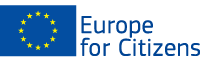 The project Comet Lines: Freedom Trails of Europe was funded with the support of the European Union under the Programme "Europe for Citizens"Applicable to the Strand 2 – Measure 2.1"Town-Twinning”Applicable to the Strand 2 – Measure 2.1"Town-Twinning”Comet Lines – Freedom Trails of EuropeImplemented bySmashing Times International Centre for the Arts and Equality, IrelandTheater & Reconciliation, BelgiumAkademia Humanistyczno-Ekonomiczna w Łodzi, PolandIniciativas De Futuro Para Una Europa Social, SpainThis form is for activities conducted in Spain.Participation:Overall in Spain the project involved a total of 134 citizens (74 women and 60 men) including 28 disadvantaged. 20 citizens from Fundacion Pascual Tomas, Valencia (Spain) attended an event on  the 2 September 2019, 36 citizens from Ayuntamiento de Quart de Poblet, Valencia (Spain) attend an event on 16 September 2019, 54 citizens from  Ayuntamiento de Quart de Poblet attended an event on 24 September 2019  and 24 citizens  from Plataforma Intercultural de España, Valencia (Spain) attended an event on the 29 September 2019.Comet Lines – Freedom Trails of EuropeImplemented bySmashing Times International Centre for the Arts and Equality, IrelandTheater & Reconciliation, BelgiumAkademia Humanistyczno-Ekonomiczna w Łodzi, PolandIniciativas De Futuro Para Una Europa Social, SpainThis form is for activities conducted in Spain.Participation:Overall in Spain the project involved a total of 134 citizens (74 women and 60 men) including 28 disadvantaged. 20 citizens from Fundacion Pascual Tomas, Valencia (Spain) attended an event on  the 2 September 2019, 36 citizens from Ayuntamiento de Quart de Poblet, Valencia (Spain) attend an event on 16 September 2019, 54 citizens from  Ayuntamiento de Quart de Poblet attended an event on 24 September 2019  and 24 citizens  from Plataforma Intercultural de España, Valencia (Spain) attended an event on the 29 September 2019.Applicable to the Strand 2 – Measure 2.2"Networks of Towns"Measure 2.3 "Civil Society Projects"Strand 1 – "European Rememberance"Applicable to the Strand 2 – Measure 2.2"Networks of Towns"Measure 2.3 "Civil Society Projects"Strand 1 – "European Rememberance"4 events have been carried out within this project:

Event 1
Participation: The event involved 20 citizens from the city of Valencia (Spain).Location/ Dates: The event took place in FUNDACION PASCUAL TOMAS, Valencia (Spain) on the 2nd of September 2019.Short description: The aim of the event was a public presentation, introducing the COMET LINES project to the participants, with the subsequent debate on the role of the EU to promote democracy, equality and peace.Event 2
Participation: The event involved 36 citizens from the city of Quart de Poblet (Spain).Location/ Dates: The event took place in AYUNTAMIENTO DE QUART DE POBLET, Valencia (Spain) on the 16th of September 2019.Short description: The aim of the event was a public presentation, introducing the COMET LINES project to the participants, with the subsequent debate on the role of the EU to promote democracy, equality and peace.Event 3
Participation: The event involved 54 citizens from the city of La Eliana (Spain).Location/ Dates: The event took place in AYUNTAMIENTO DE L’ELIANA, Valencia (Spain) on the 24th of September 2019.Short description: The aim of the event was a public presentation, introducing the COMET LINES project to the participants, with the subsequent debate on the role of the EU to promote democracy, equality and peace.Event 4
Participation: The event involved 24 citizens from the city of Valencia (Spain).Location/ Dates: The event took place in PLATAFORMA INTERCULTURAL DE ESPAÑA, Valencia (Spain) on the 29th of September 2019.Short description: The aim of the event was a public presentation, introducing the COMET LINES project to the participants, with the subsequent debate on the role of the EU to promote democracy, equality and peace.4 events have been carried out within this project:

Event 1
Participation: The event involved 20 citizens from the city of Valencia (Spain).Location/ Dates: The event took place in FUNDACION PASCUAL TOMAS, Valencia (Spain) on the 2nd of September 2019.Short description: The aim of the event was a public presentation, introducing the COMET LINES project to the participants, with the subsequent debate on the role of the EU to promote democracy, equality and peace.Event 2
Participation: The event involved 36 citizens from the city of Quart de Poblet (Spain).Location/ Dates: The event took place in AYUNTAMIENTO DE QUART DE POBLET, Valencia (Spain) on the 16th of September 2019.Short description: The aim of the event was a public presentation, introducing the COMET LINES project to the participants, with the subsequent debate on the role of the EU to promote democracy, equality and peace.Event 3
Participation: The event involved 54 citizens from the city of La Eliana (Spain).Location/ Dates: The event took place in AYUNTAMIENTO DE L’ELIANA, Valencia (Spain) on the 24th of September 2019.Short description: The aim of the event was a public presentation, introducing the COMET LINES project to the participants, with the subsequent debate on the role of the EU to promote democracy, equality and peace.Event 4
Participation: The event involved 24 citizens from the city of Valencia (Spain).Location/ Dates: The event took place in PLATAFORMA INTERCULTURAL DE ESPAÑA, Valencia (Spain) on the 29th of September 2019.Short description: The aim of the event was a public presentation, introducing the COMET LINES project to the participants, with the subsequent debate on the role of the EU to promote democracy, equality and peace.